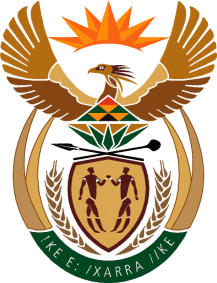 MINISTRYINTERNATIONAL RELATIONS AND COOPERATION 	REPUBLIC OF SOUTH AFRICA	QUESTION FOR WRITTEN REPLY: NATIONAL ASSEMBLY (NA)Date of Publication: 05 November 2021Date of return Ministry: 09 November 20212347. Ms T P Msane (EFF) to ask the Minister of International Relations and Cooperation:What measures does the Government intend to take in order to ensure that King Mswati III implements comprehensive democratic reforms in Eswatini? NW2669EREPLY: 	His Excellency, President Matamela Cyril Ramaphosa, in his capacity as chairperson of the Southern African Development Community (SADC) Organ on Politics, Defence, and Security Cooperation, is seized with the engagements to bring about lasting solution to the political challenges in Eswatini. 	To this effect, President Ramaphosa dispatched SADC Organ Troika Special Envoys to Eswatini from 21-22 October 2021, to engage with His Majesty King Mswati III, the Eswatini Government, civil society stakeholders, and diplomatic community on the ground, on ways to de-escalate the situation and chart the way forward. The Special Envoys were duly supported by the SADC Secretariat.As a follow up to the visit of the SADC Organ Troika Special Envoys, the President visited Eswatini on 02 November 2021 to further engage with King Mswati III.  Consequently, Emaswati agreed to undertake, with the assistance of SADC, a national dialogue process which will be initiated and owned by all stakeholders. 